Drinking Water is available and accessible at all timesSalmon and Vegetable Carbonara 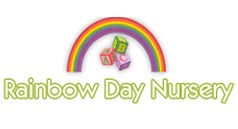 SERVES: 20COOKING TIME: 20OVEN: -INGREDIENTS:800g fresh salmon (precooked)
120g (2 small onions) peeled
300g broccoli
850g pasta 
60g soft margarine
60g plain flour
1.2L whole milk
2 TSP dried parsley
2 Carrots, cut into batons
250g SweetcornMETHOD:Either cook fresh the salmon or prepare the canned salmon by removing all the bones and skin. Finely chop the onion and cut the broccoli into small florets. Boil the pasta according to the instructions on the packet then drain. Cook the broccoli, carrots, sweetcorn and onion in boiling water until just tender, for approximately 10 minutes.Make the white sauce: Heat the margarine in a saucepan and stir in the flour. Remove from the heat and add the milk gradually and whisk until smooth. Bring the sauce to a gentle simmer, stirring all the time until it thickens.Combine the white sauce, pasta, broccoli then fold in the cooked, cooled salmon and parsley. Bake in the oven until the salmon is heated through is approx. 20 mins at 180c.Farmers Shepherds Pie with Green Veg SERVES: 18COOKING TIME: 20 minutesOVEN: 180cINGREDIENTS:1.95kg of potatoes
1.5 swede
3/4 savoy cabbage, shredded
150g butter
1.5kg minced lamb
3 onion
3 TBSP Worcestershire
3 TBSP tomato puree
3 TBSP plain flour
3 beef stock cube
150g cheddar cheese, gratedMETHOD:Set the oven to 180c. Peel and quarter the potatoes and peel and chop the swede into 2cm cubes. Cook both together in boiling water for 15minutes. Add the cabbage and cook for a further 3 – 4 minutes. Drain well then add the butter to the pan and lightly break up the potatoes with a fork.Meanwhile, dry fry the minced lamb and onion in a medium pan until the meat is browned and the onion is beginning to soften. Add the Worcestershire sauce, tomato puree and flour then stir well. Dissolve the stock in 350ml boiling water and add the meat, stirring well until thickened. Simmer for 10 minutes. Pour the meat mixture into a oven proof baking dish and pile the potato mixture on top. Scatter with cheese and bake for 20 minutes until golden and bubbling.Winter Vegetable  Cobbler SERVES: 16COOKING TIME: 20 minutesOVEN: 180cINGREDIENTS:2 cloves of garlic
1 onion, chopped
1 parsnip, diced
2 carrots, sliced
8 button mushrooms
1 small cauliflower
1 tin or tomatoes
150g red lentils
4 TBSP cornflour
900ml vegetable stock
4 TSP parsley
Black pepper
2 x celery
FOR THE TOPPING: 
300g self-raising flour
90g margarine
2 eggMETHOD: Preheat oven to 180c. In a pan, cook the celery, parsnips, onions, garlic, carrots until soften. Add the mushrooms, tomatoes and lentils along with vegetable stock. Thicken with cornflour. Separately, make up the scone mix with the flour, margarine and egg. Add some herbs to flavour the scone topping. Roll out mix and arrange on top of vegetables in an oven proof dish.Fruity Chicken Curry SERVES: 20COOKING TIME: 55 minutesOVEN: -INGREDIENTS:1.5kg skinless diced chicken breasts
2 apple, peeled, cored and diced
2 carrots, diced
1 tin fresh pineapple, peeled and cored
1 onion, diced
2 garlic cloves, crushed
35g mild curry powder
25g tomato puree
500ml pineapple juice 
1L chicken stock
10 TBSP olive oilFOR THE RICE:
500g basmati riceMETHOD:Heat 1 tbsp of olive oil in a large saucepan over a medium heat. Add apple and pineapple, the carrots, onion and garlic to the pan and cook for 3-4 minutes, or until the onions are slightly soft. Add the curry powder and cook for a minute to release the flavour. Add the tomato puree and cook for another minute before adding the pineapple juice.Reduce the heat, cover and cook gently for 45 minutes to 1 hour or until the carrots are tender.Meanwhile, add the rice to a pan and cover generously in cold water. Rinse by moving the rice around with your hands before pouring off the white milky water. Repeat twice.Drain off the excess water and allow the rice to stand for 20 minutes. Cover with the 300ml of water and over a high heat. Bring to the boil, cover with a lid and turn down to the lowest heat possible.
Cook for 12 minutes (it’s important you don’t remove the lid during this step). Remove from the heat and allow to stand – covered - for 2 minutes before serving.
Once the curry sauce is cooked, use a blender or hand blender to blitz until smooth. Once smooth, return the sauce back to the pan.In a separate pan, heat the remaining oil and fry the chicken until lightly browned, in batches if necessary. Cut into a thick portion and check that it is cooked through, with no pink showing. Once cooked, add to the sauce.Return the pan to the heat and cook for a further 3-5 minutes, or until the chicken is cooked throughJust before serving, stir the remaining diced pineapple and apple into the curry. Serve immediately with the cooked rice.
Bean and Vegetable Enchiladas SERVES: 20COOKING TIME: 10-20 minutesOVEN: 180cINGREDIENTS:320g onion, peeled
320g red pepper, deseeded
200g Cheddar cheese
1 TBSP vegetable oil
2 heaped TBSP tomato puree
800g tinned chopped tomatoes
800g canned kidney beans
2 TSP Paprika
2 TSP dried mixed herbs
10 wraps – flour tortillasMETHOD:Preheat oven to 180c. Chop the onion and the pepper, grate the cheese. Heat oil in a pan. Add the onions and peppers and cook the 3-4 minutes until softened. Add the tomato puree and cook for 2 – 3 minutes. Add the tomatoes and kidney beans and simmer for a further 10-15 minutes.Warm the tortillas according to the manufacturers instructions in a lightly oiled non stick frying pan for 15 seconds on each side.Spread each wrap with a portion of the vegetable and bean sauce, then roll up. Place in an ovenproof dish.Sprinkle with the grated cheese and bake in oven for 10-20 minutes.Pitta Pockets with egg mayo, grated cheese or tuna mayo SERVES: 20COOKING TIME: -OVEN: -INGREDIENTS:1kg egg
4TBSP mayonnaise
4 TSP plain whole milk yoghurt
700g Pitta breadMETHOD:Hard boil the eggs and leave to cool. Peel and mash with the mayonnaise and yoghurt. Warm the pitta bread, slice open and fill with egg mayonnaise (or alternative filling).Lentil and Vegetable Soup SERVES: 18COOKING TIME: -OVEN: -INGREDIENTS:300g dry red lentils
600g swede, peeled and diced
1080g carrots, peeled and chopped
6 celery sticks, chopped
3 leek roughly chopped
3 low salt vegetable stock cube
150g tomato pureeMETHOD:Soak the lentils in cold water overnight and rinse thoroughly. Wash, peel and chop all the vegetables and place in a large saucepan with the lentils, stock cube and tomato puree. Cover with water.Bring to the boil and simmer for 30 minutes. Puree the soup in a blender to the desired consistency. If necessary, add a little extra stock to thin down the soup. Sweet Potato, Tomato and Basil Bake SERVES: 20COOKING TIME: 45 minsOVEN: 180cINGREDIENTS:4 Sweet potatoes
4 peppers, chopped
2 onions, diced
800g chopped tin tomatoes
1 passata
2 TSP dried basil
2 garlic cloves
250g grated cheddar cheeseMETHOD:Dice the peppers and the onions. Crush the onions and add to the tinned tomatoes, basil and passata. Mix in a jug before pouring over sliced sweet potatoes in an oven proof dish.  Bake for 45 minutes.Remove from oven and sprinkle with cheese and basil and bake for a further 5 minutes.Melting Moments SERVES: 16 - 20COOKING TIME: 15 – 20 minutesOVEN: 180cINGREDIENTS:40g butter or margarine
65g lard or white cooking fat
75g caster sugar
½ egg beaten
A few drops of vanilla or almond extract
150g  self-raising flour
Rolled oats for coating
4-5 glace cherries, quartered to decorate
METHOD:Preheat the oven to 180c and grease two baking sheets. Beat together the butter or margarine, lard and sugar, then gradually beat in the egg and vanilla or almond extract.Stir the flour into the beaten mixture, with floured hands, then roll into 16 – 20 small balls. Spread the rolled oats on a sheet of baking parchment and toss the balls in them to coat evenly.Place the balls, spaced lightly apart, on the baking sheets, place a piece of cherry on top of each and bake for about 15 – 20 minutes or until lightly browned.Allow the cookies to cool on the sheets for 5 minutes before transferring to a wire rack to completely cool.Ginger and Oat CookiesSERVES: 20COOKING TIME: 12 – 15 minutesOVEN: 180cINGREDIENTS:125g cubed unsalted butter
175g light muscovado sugar
2 TBSP golden syrup
½ TSP bicarbonate of soda
¾ TSP ground ginger
3 finely shredded balls of stemmed ginger
150g plain flour
150g rolled oatsMETHOD:Preheat the oven to 180c. line 2 – 3 baking sheets with non-stick baking paper.Melt cubed unsalted butter and stir in light muscovado sugar. Then mix in golden syrup, bicarb of soda, ginger and stem ginger. Stir in plain flour and rolled oats to form a dough.Divide into 20 and roll into balls. Space out on the trays and bake for 12-15 minutes, until lightly golden. Leave on the trays to firm up, then transfer to a rack to completely cool.Dutch Apple Pie  SERVES: COOKING TIME: Until golden brownOVEN: 180CINGREDIENTS:Stewed apple 
Sultanas
Cinnamon
PastryMETHOD:Lay stewed apple in an oven proof dish. Sprinkle with sultanas and cinnamon. Cover with pastry and bake in the oven until golden brown at 180c.Cherry Oat Squares SERVES: 16COOKING TIME: 20-25 minutesOVEN: 180cINGREDIENTS:140g butter, melted, plus extra for the tin
100g self-raising flour
175g caster sugar
175g porridge oats
1 egg, beaten
100g glace cherries, halvedMETHOD:Heat oven to 180c. Butter and line the base of a 22cm square cake tin: cut two strips of baking parchment the width of the tin and longer than the base and the sides and fit into the tin each way and up the sides. This will make lifting it out easier.Mix the flour, sugar and oats in a bowl. Add the egg, melted butter, cherries and mix well. Tip into the tin and spread evenly with a fork. Bake for 20-25 minutes until golden brown. Cool in the tin for 10 minutes, then carefully lift out using the parchment paper and place on a board. Mark but don’t cut the squares. Four lines each way to make 16 squares. Cut when happy with square sizes.Plum and Pear CompoteSERVES: -INGREDIENTS:-Plums and pearsMETHOD:Add the plums or pears to a pot.
Add a dash of water for consistency. Stir and heat over a medium heat for 5 minutes until the pieces break down and soften. Puree fruit for a compote.Stewed Apple and BerryOVEN: -INGREDIENTS:Apples, tinned or fresh
Any berries tinned or frozenMETHOD:Same as compote, do not puree. Add the fresh or frozen fruit chunks to a pot.
Add a dash of water for consistency. Stir and heat over a medium heat for 5 minutes until the pieces break down and soften.Chocolate Sponge Cake with CustardSERVES: 20 (fairy cake sizes)COOKING TIME: 20 minutesOVEN: 180cINGREDIENTS:175g self-raising flour
175g caster sugar
175g soft spread margarine
3 eggs
¼ TSP baking powder
2 TBSP cocoa powderFOR THE CUSTARD:1L milk
100g Custard powderMETHOD:Cream together margarine and sugar until light yellow in colour then mix in the beaten eggs. Gradually add the sifted flour and baking powder and mix until smooth.Spread evenly in lightly greased cake tin or spoon into cases. Cook on 180c for about 20 minutes for a cake or 10 minutes for fairy cakes. Cake should be light brown and springy to touch.  For the custard: Mix a little of the milk and all the custard powder in a bowl until smooth. Heat the rest of the milk in a saucepan until hot. Then pour over the custard powder and mix well. Return the pan to the heat and stir continuously to avoid lumps. When the mixture starts boiling, slightly lower the heat and add the sugar. Continue stirring until the custard thickens.Rice Pudding and RaisinsSERVES: 20COOKING TIME: 1 ½ - 2 hoursOVEN: 160cINGREDIENTS:200g pudding rice
60g caster sugar
2L milk
500g raisinsMETHOD:Preheat the oven to 160c and grease an oven proof dish. Wash the rice in a sieve and put it in the dish with the sugar. Heat the milk in a pan and pour over the rice and sugar.Bake in the oven for 1 ½ - 2 hours until the rice is tender. Cover the rice pudding with foil if it starts to burn while cooking.Serve with a portion of raisins.flapjacksSERVES: 12COOKING TIME: 35minsOVEN: 180cINGREDIENTS:200g Butter
200g Light Brown Sugar
150g Golden Syrup
300g Oats
100g Dried Cranberries (OPTIONAL)
100g Raisins (OPTIONAL)
75g Chopped Apricots (OPTIONAL)METHOD:Preheat oven to 180c. Melt sugar, butter, and syrup. Add oats. Stir well, add fruit if required. Put mixture in to a lined and greased 11x8 inch tin. Cook for 30 – 35 minutes. Week 3MondayTuesdayWednesdayThursdayFridayBreakfastWater to drinkWeetabix, Cornflakes or Rice Krispies with muffinsWeetabix, Cornflakes or Rice Krispies with toastPorridge with bananaWeetabix, Cornflakes or Rice Krispies with crumpetsPorridge with blueberriesAllergy InfoWHEAT/MILKWHEAT/MILKOATS/WHEAT/MILKWHEAT/MILKOATS/WHEAT/MILKMid-Morning SnackWater/Milk to drinkApple slices and cheese cubesCrackers and cream cheesePeppers and oat cakesWater melonCucumber and cream cheeseAllergy InfoMILKWHEAT/MILKWHEAT/MILKLunchWater to drinkSalmon and vegetable carbonaraFarmers shepherds pie with green vegetablesBean and vegetable enchiladas with couscousFruity chicken curry with riceWinter vegetable cobbler with mash potatoAllergy InfoWHEAT/MILK/FISHWHEAT/MILK/FISHWHEAT/MILK/EGGWHEAT/MILKPuddingWater to drinkChocolate cake with custardRice pudding with RaisinsPlum and pear crumble with natural yoghurtApple Pie and ice cream Stewed apple and berry with crème fraiseAllergy InfoWHEAT/MILK/EGGMILK/SULPHITESMILKWHEAT/MILKWHEAT/MILK/SUPLHITESMid-Afternoon SnackWater to drinkVegetable sticks and Tomato dipCelery & CucumberBanana & AppleRice cakes and dried apricotsHoneydew Melon Allergy InfoTeaWater to drinkVegetable and red lentil soup with homemade bread Sweet potato oven bakeSandwiches, tomatoes and cucumberJacket potato with cheeseCheesy tuna pasta twirlsAllergy InfoWHEAT/MILKMILKWHEAT/MILKWHEAT/MILKFISH/WHEATPudding Water to drinkFresh fruit and natural yoghurtMelting momentsCherry oaty squaresFlapjacksFairy CakesAllergy InfoWHEAT/MILK/EGGMILKWHEAT/MILK/ EGGWHEATWHEAT/MILK